The Vernon Public Schools, in partnership with family and community, is committed to provide a quality education, with high expectations, in a safe environment where all students become independent learners and productive contributors to society.JOB DESCRIPTION		Position:	Custodian (Head)		Reports to:	Facilities & Special Projects Supervisor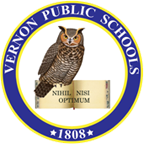 		Employment Status:	Regular/Full-time			FLSA Status:	Non-Exempt		Description:	Assist in the efficient operation of the school building by maintaining the building and grounds in a condition of excellence and providing expert knowledge leadership to the custodial staff to ensure that students, staff, and visitors receive maximum benefit of the facilities		NOTE:	The below lists are not ranked in order of importanceEssential Functions:Ensure safety of studentsDirect work of custodial staffAssign work schedules for custodial staffConsult with building principal as neededAssist in the evaluation of custodial staffMaintain necessary records as requiredActs as on-site SupervisorPrepares building reports and maintenance recordsPerforms as working custodial supervisorProvide organizational and routine custodial activities at assigned buildingPlan, implement, oversee and participate in all custodial activitiesTrain and provide direction to custodial staffImplement District approved response to emergency situationsResponsible for maintenance of buildingMaintain accurate inventory of all custodial equipment, materials and suppliesRequest needed equipment, materials and suppliesInspect building daily for inefficienciesComplete paperwork within required timeframesPractice good safety procedures and protocolsAttend meetings and in-services as requiredMaintain building keys and key inventoryMaintain fire extinguisher inventoryMaintain the care and operation of the United States FlagMaintain and receive all cleaning, maintenance, and custodial suppliesMaintain the strictest confidence concerning personnel, students and operational concerns of the districtPromote good public relations by personal appearance, attitude and conversationReport all cases of child abuse to appropriate school personnel and proper government authorityOther Duties and Responsibilities:Serve as a role model for students and staffExercise care and safety in  use of all cleaning supplies and equipmentEstablish and maintain effective working relationships with other employees and building staffInteract in a positive manner with staff, students, and parentsRespond to routine questions and requests in an appropriate and timely mannerMaintain a level of approachability by administration and staffPerform other related duties as assigned by the building administrator or Facilities and Special Projects SupervisorQualifications/Certificates:High School Diplomathree years related experienceAlternative to the above qualifications as the Superintendent and/or Vernon Board of Education may find appropriateRequired Knowledge, Skills, and Abilities:Ability to communicate ideas and directives clearly and effectively, both orally and in writingEffective, active listening skillsAbility to read and understand verbal and written instructions, warnings and labelsAbility to work quickly and efficientlyKnowledge of heating and cooling systems preferredKnowledge of proper safety procedures for storage and care of chemicalsKnowledge of proper use of sweepers, vacuum machines, mops and other custodial equipmentAbility to work independently and/or team environmentAbility to maintain simple records and make reportsAdditional Working Conditions:Interaction among childrenOperation of equipment outside under unfavorable weather conditionsOccasional requirement to work near moving mechanical partsOccasional pushing and/or pushing mobile equipment to a maximum of 300 poundsOccasional excessive standing to perform repairsOccasional requirement to walk in excess of 2 miles per dayFrequent climbing of stairs and/or laddersFrequent exposure to loud noises, e.g., power tools, vacuumRepetitive hand motion, e.g., waxing, mopping, sweeping, washingRegular requirement to sit, stand, walk, read, hear, see, speak, reach, stretch with hands and arms, crouch, kneel, climb and stoopFrequent interruption of duties by staff, students, visitors and/or telephoneOccasional requirement to travel to cover absence shortageOccasional need to work overtimeOccasional requirement to lift, carry, push and/or pulling various supplies and/or equipment up to a maximum of 50 poundsEquipment Operated:Power/Hand Tools	Ladder	Snow Removal Equipment		Power washerAir Compressor	Landscaping Equipment	Other relevant equipment/technologyRequired Testing			Continuing Educ./Training			ClearancesNone									Fingerprint/Background Evaluation:Performance will be evaluated annually in accordance with the provisions set by the Vernon Board of Education My signature below represents that I have reviewed the contents of my job description and that I understand the requirements of my position.________________________________			________________________________			Signature	 					Date